      LUDIANOSchönes 5 ½-Zimmer-Rustico in der Natur  mit großem Grundstück, Terrasse und schöner Aussicht                   ……………………………..……………………………………………..…………..………………..……..…..……..……….bel rustico di 5 ½ locali nella naturacon grande terreno, terrazza e vista stupenda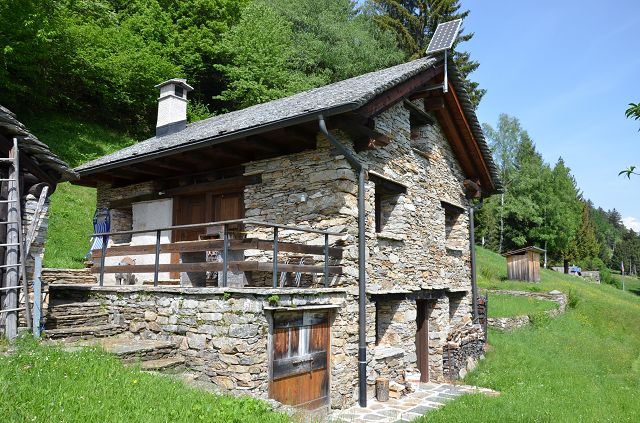                                             4180/3745Fr. 410‘000.--  Standort | Umgebung6721 Ludiano, Monti RasoiraRegion: Blenio-TalLage: sehr sonnig und ruhigAussicht: schöne Aussicht auf Berge und NaturEinkaufen: Malvaglia, BiascaÖffentliche Verkehrsmittel: in Ludiano Entfernung zur nächstgelegenen Stadt: 36 kmEntfernung zur Autobahn: 16 km  BeschreibungDieses schöne, rustikale Haus befindet sich an sehr sonniger und ruhiger Aussichtslage in den Bergen von Ludiano, im kleinen Weiler Rasoira, im Eingang des schönen Bleniotals.Das Haus wurde vor kurzem mit großer Sorgfalt und Liebe zum Detail renoviert und befindet sich in einem ausgezeichneten Zustand. Es ist sehr hell und bietet eine gemütliche, familiäre Atmosphäre. Der Innenraum ist rustikal gestaltet und bietet alles, was man braucht für einen angenehmen Aufenthalt. Die Warmwasserversorgung des Hauses erfolgt über einen Holzkessel, während der Strom mit einer kleinen Photovoltaikanlage (Solarpanel und Batteriewechselrichter für 220 V) erzeugt wird. Das Haus hat zwei Eingänge und drei Etagen, die intern durch eine bequeme Treppe verbunden sind. Der Haupteingang führt in das Wohnzimmer mit Kamin, den Essbereich mit Küche und Holzofen und in ein kleines Schlafzimmer. Vom Wohnzimmer aus gelangt man in das Dachgeschoss, in dem sich zwei Doppelzimmer befinden. Im Erdgeschoss gibt es ein Bad/Dusche/WC, einen Keller und einen Hobbyraum, der in ein Doppelzimmer umgewandelt werden kann. Von hier aus gibt es einen direkten Ausgang zum Garten.Neben der Eingangstür im Erdgeschoss befindet sich ein Lagerraum für Holz und verschiedene Werkzeuge. Außerhalb des Haupteingangs gibt es eine schöne Terrasse. Das Grundstück wird durch ein großes Wiesen-/Waldgrundstück mit einem Bachlauf ergänzt. Hier kann man sich entspannen und einen wunderschönen Blick auf die Berge und die Natur genießen. Es ist ein idealer Ort für alle, die Ruhe inmitten der unberührten Natur suchen. Es können schöne Wanderungen oder Fahrradtouren unternommen werden. Von Frühjahr bis Herbst ist die Liegenschaft mit dem Auto über eine Schranke leicht erreichbar. Im Winter, wenn viel Schnee liegt, kann das Grundstück mit dem Motorschlitten erreicht werden.Biasca mit der Autobahn A2 ist in etwa 30 Minuten zu erreichen. Bellinzona ist 40 Minuten und Lugano und Locarno mit ihren Seen eine Fahrstunde vom Rustico entfernt. Das Postauto verkehrt von Ludiano oder Semione aus nach Biasca zum Schnellzughalt der Gotthardbahn. Einkausmöglichkeiten befinden sich im Talboden.	  Highlights                 sehr sonnige und ruhige Lage in der Nähe des Bachesschöne Aussicht auf die umliegenden Berge und die Natursehr gemütliches Hausgroßes GrundstückParkplatz 100 m vom Rustico entfernt  Ubicazione | Dintorni   6721 Ludiano,  Monti RasoiraRegione: Val di BlenioPosizione: molto soleggiata e tranquillaVista: bella vista sulle montagne e naturaAcquisti: Malvaglia, BiascaMezzi pubblici: a Ludiano Distanza dalla città più vicina: 36 kmDistanza dall'autostrada: 16 kmDescrizione dell’immobileQuesto bel rustico di 5 ½ locali si trova in una posizione molto soleggiata e tranquilla sui monti di Ludiano, nel piccolo nucleo di Rasoira, in bellissima Val di Blenio.La casa è stata recentemente ristrutturata con molta cura ed attenzione ai piccoli dettagli e si trova in ottime condizioni. È molto luminosa ed offre un ambiente accogliente e famigliare. L’arredamento interno è in stile rustico ed ha tutto il necessario. L’acqua calda è presente in casa grazie ad un boiler a legna, mentre corrente elettrica si produce con un piccolo impianto fotovoltaico (panello solare ed una batteria inverter per 220V). La casa ha due ingressi e tre piani collegati internamente con una comoda scala. L’ingresso principale ci conduce al soggiorno con camino, zona pranzo con cucina e stufa a legna ed una cameretta. Dal soggiorno si sale al piano mansardato, dove trovano spazio due camere matrimoniali. Al pian terreno si trova un bagno/doccia/WC, una cantina ed una camera-hobby che può essere trasformata in camera matrimoniale. Da qui si accede direttamente al giardino.Accanto alla porta d’ingresso al piano terra c’é un ripostiglio per legna ed attrezzi vari. Fuori dall’ingresso principale si trova bella terrazza. Completa la proprietà il grande terreno di prato-bosco con ruscello. Qui potete rilassarvi e godere di una splendida vista sulle montagne e la natura.È un posto ideale per chi cerca la tranquillità in mezzo ad una natura intatta. Si possono intraprendere delle belle escursioni a piedi o con la bicicletta. In estate il rustico è facilmente raggiungibile in auto oltrepassando una barriera. In inverno in caso di molta neve la proprietà può essere raggiunta con motoslitta. Biasca con l’autostrada A2 è raggiungibile in circa 30 minuti. Bellinzona dista a 40 minuti dal rustico e Locarno e Lugano con i laghi circa un ora. La fermata dell’autopostale si trova a Ludiano o Semione. Sotto nella valle sono negozi.…………………………………………………………………………………………………………	  Highlights        posizione molto soleggiata e tranquilla vicino al ruscellobella vista sulle montagne circostanti e la naturacasa molto accoglientegrande terrenostrada carrabile a 100 m dal rustico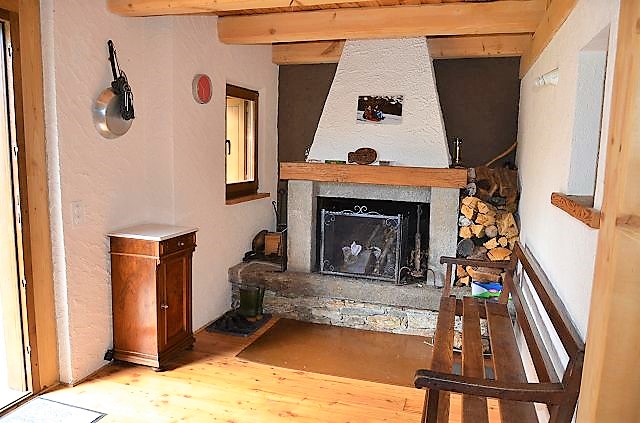 Wohnraum    /   soggiorno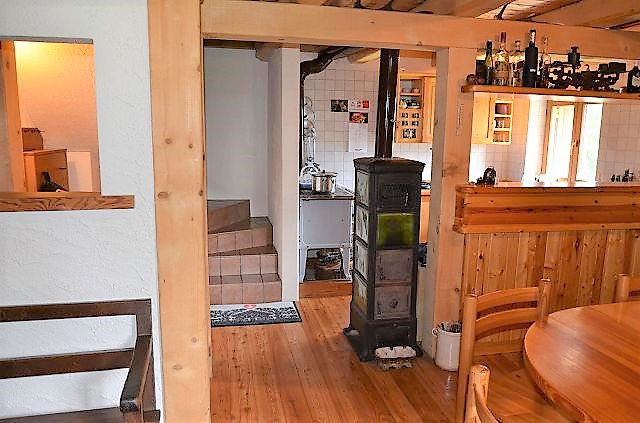 Wohn-/Essraum    /  soggiorno / pranzo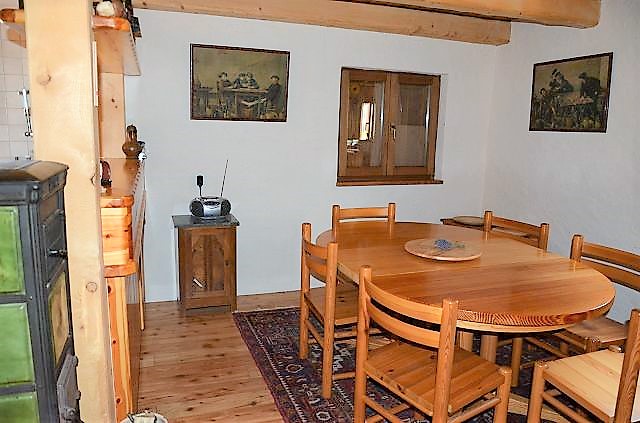 Blick zum Essraum    /   vista verso pranzo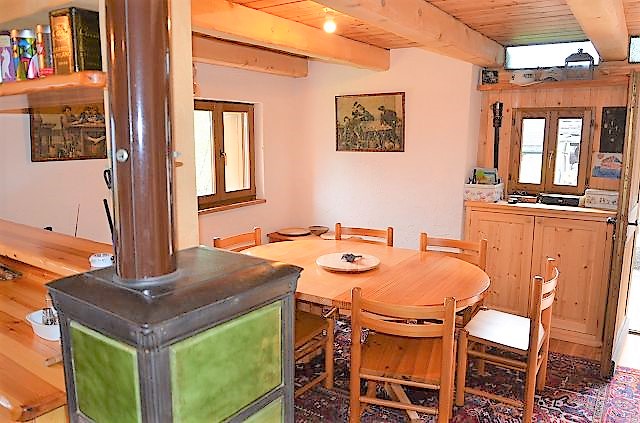 Essbereich    /   pranzo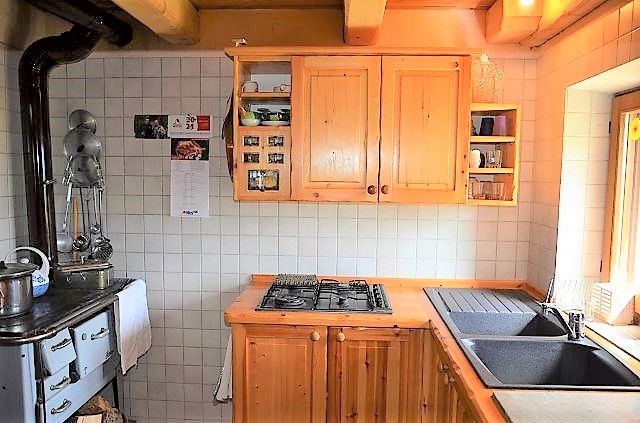 Küche    /   cucina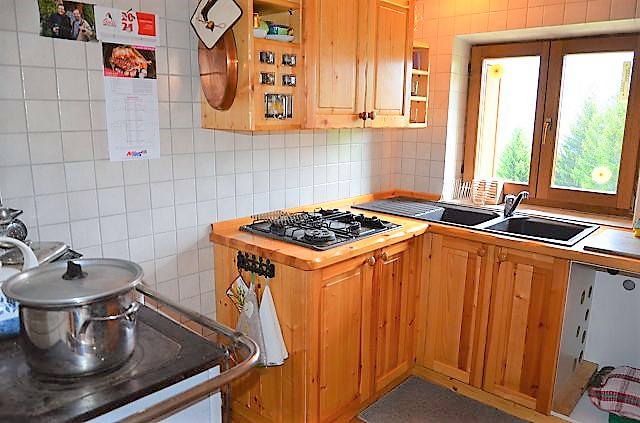 Küche  /  cucina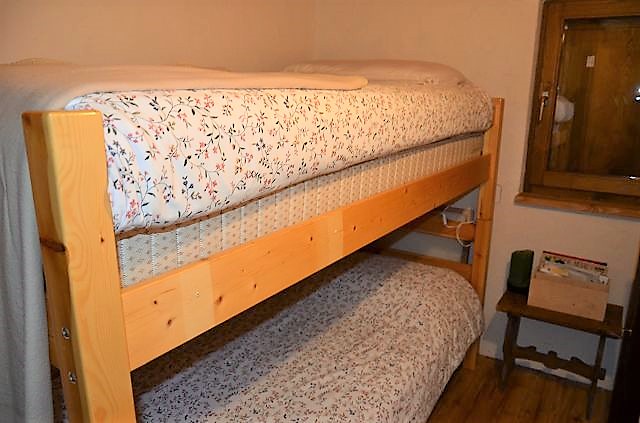 Zimmer im EG  /   camera nel PT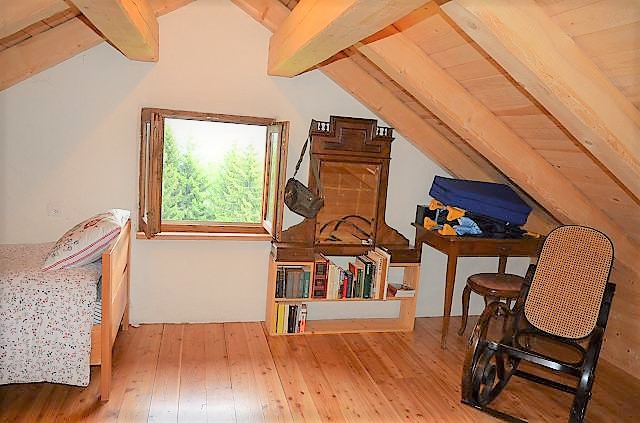 Dachzimmer    /   camera sotto tetto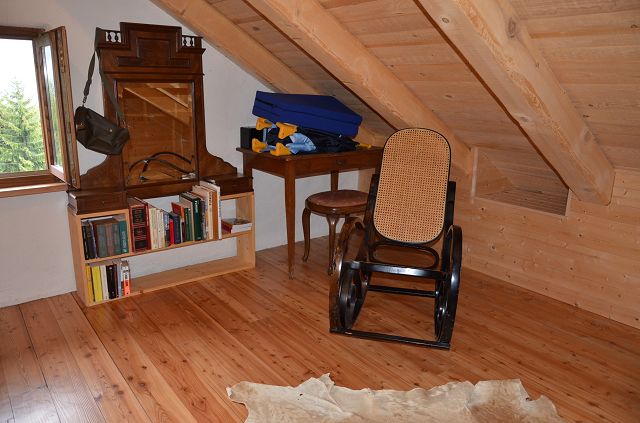 Dachzimmer    /   camera sotto tetto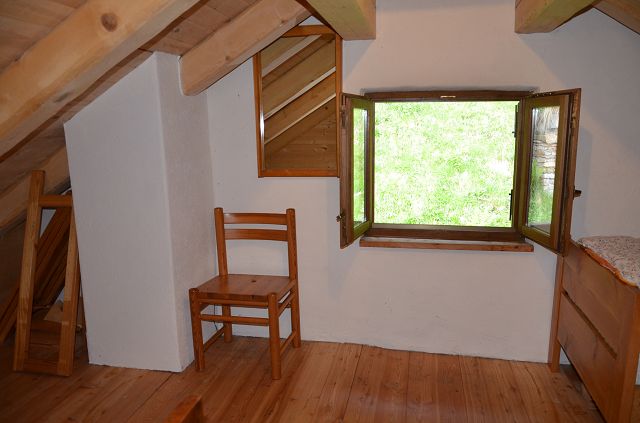 Dachzimmer    /   camera sotto tetto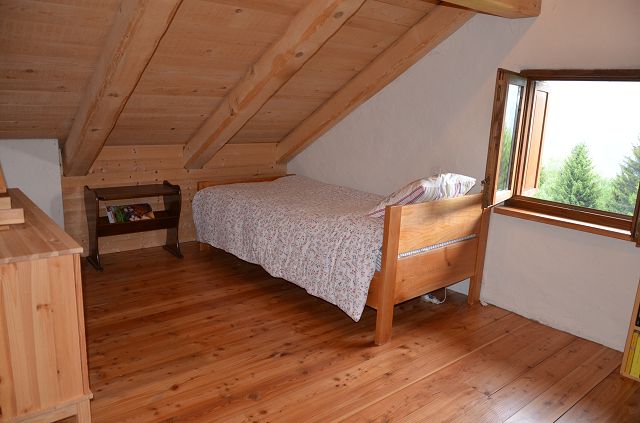 Dachzimmer    /   camera sotto tetto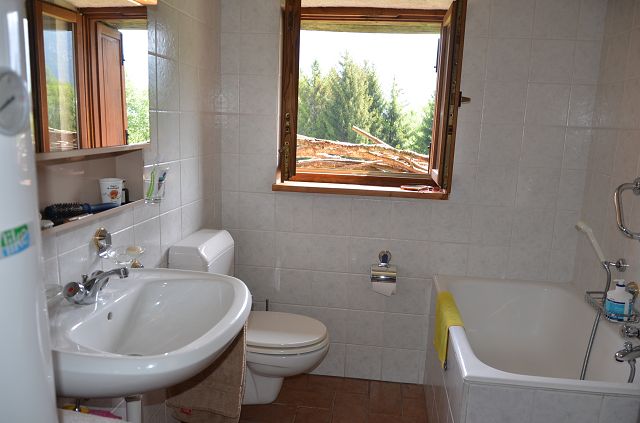 Bad   /   bagno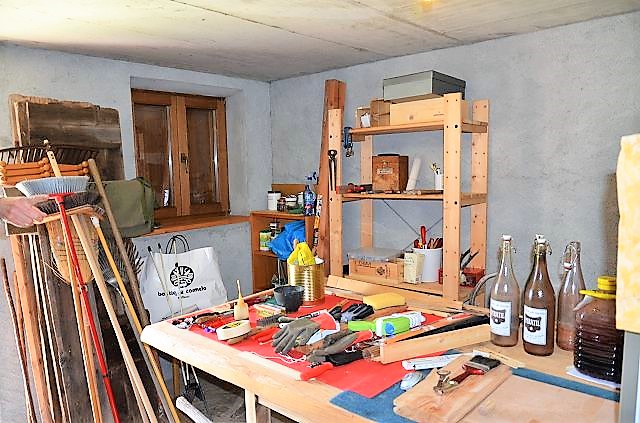 Hobbyraum   /   sala hobby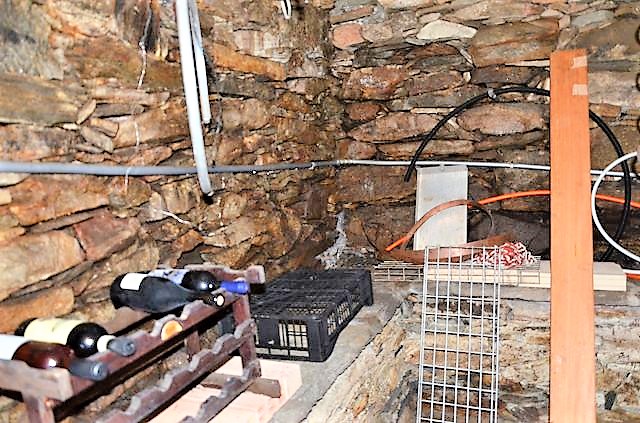 Keller   /   cantina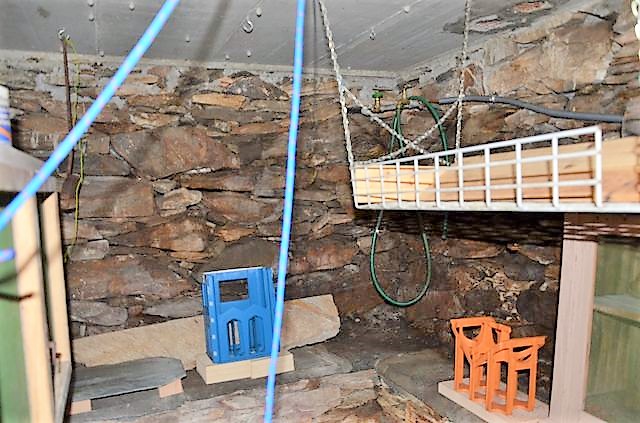 Keller   /   cantina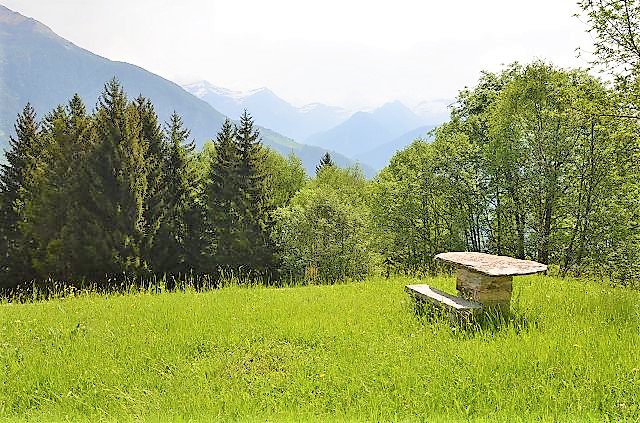 Garten    /   giardino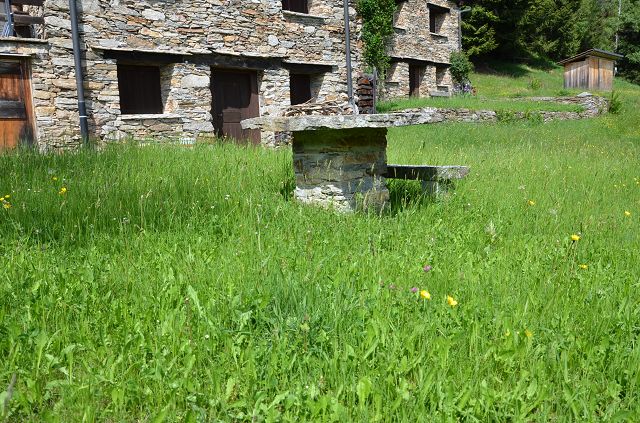 Garten    /   giardino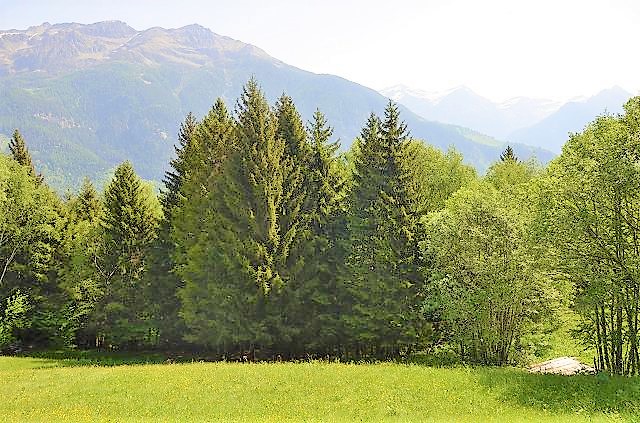 Wiese und Wald    /   prato e bosco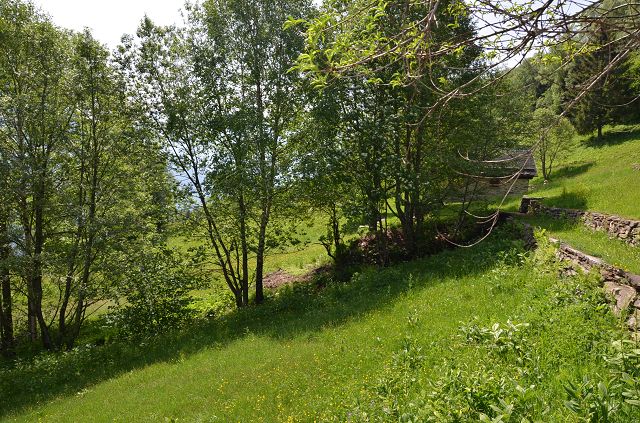 Umgebung    /   ditorno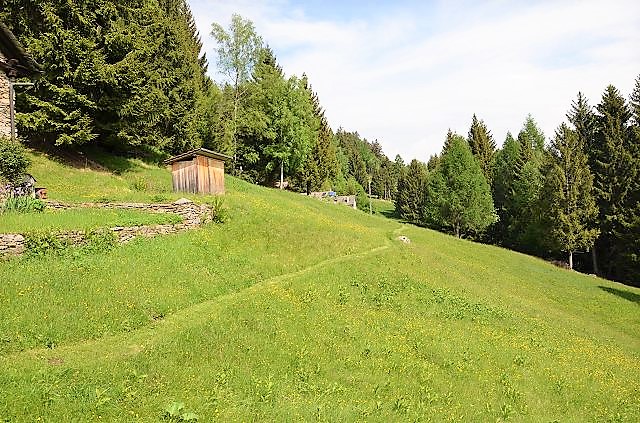 Umgebung    /   ditorno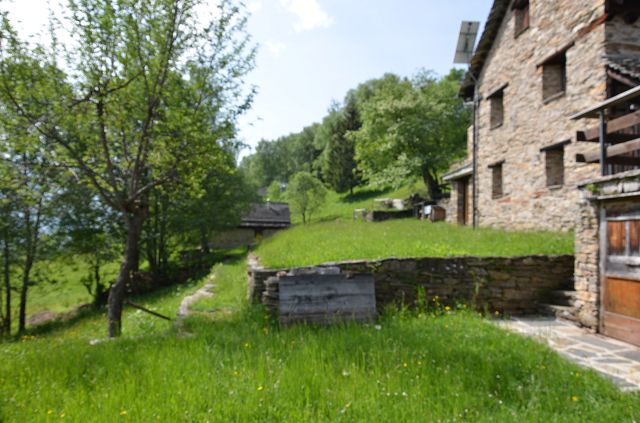 Umgebung    /   ditorno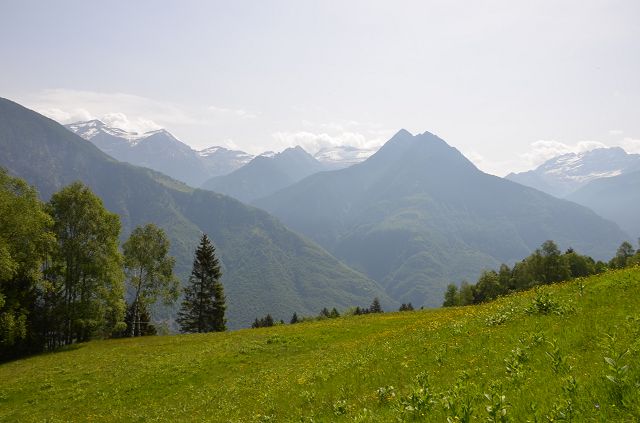 Ausblick    /   vista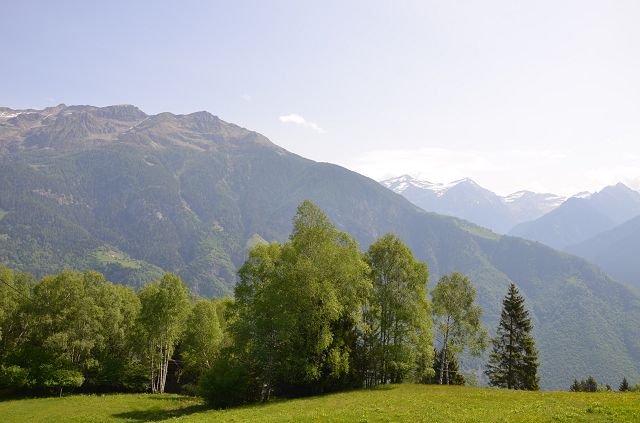 Ausblick    /   vista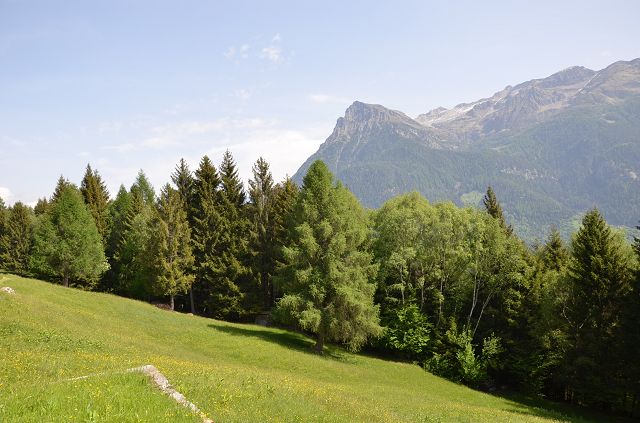 Ausblick    /   vista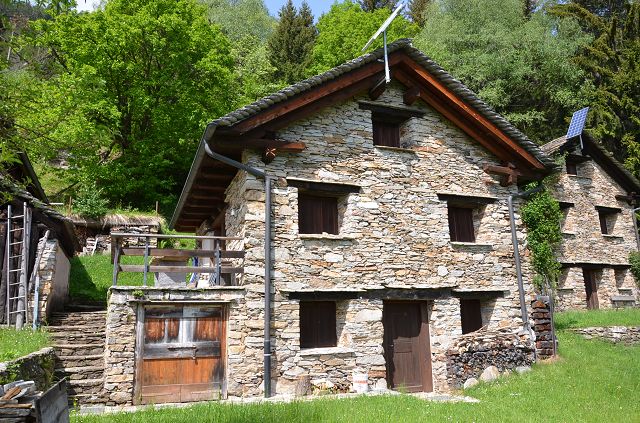 Haus   /   casa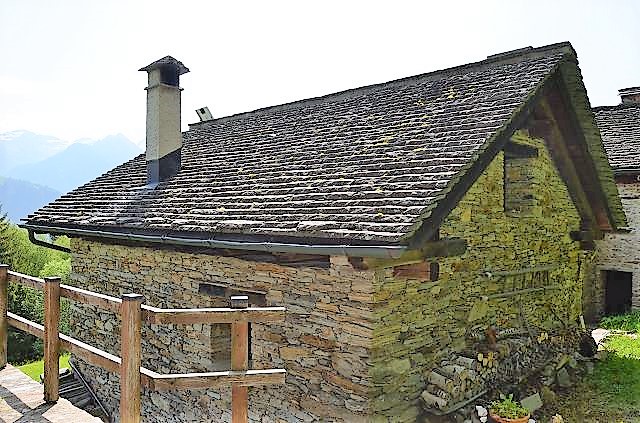 Haus mit Terrasse   /   casa con terrazza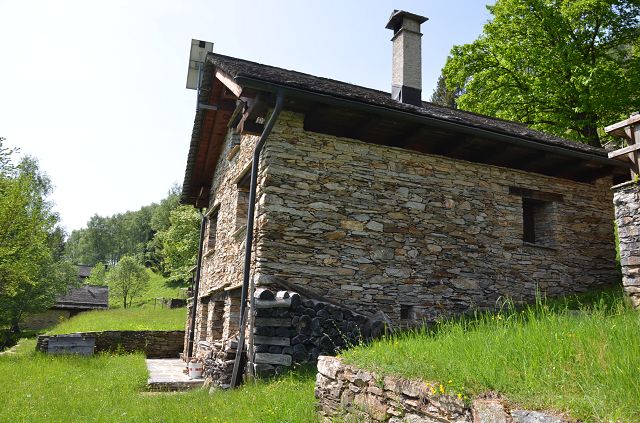 Haus    /   casa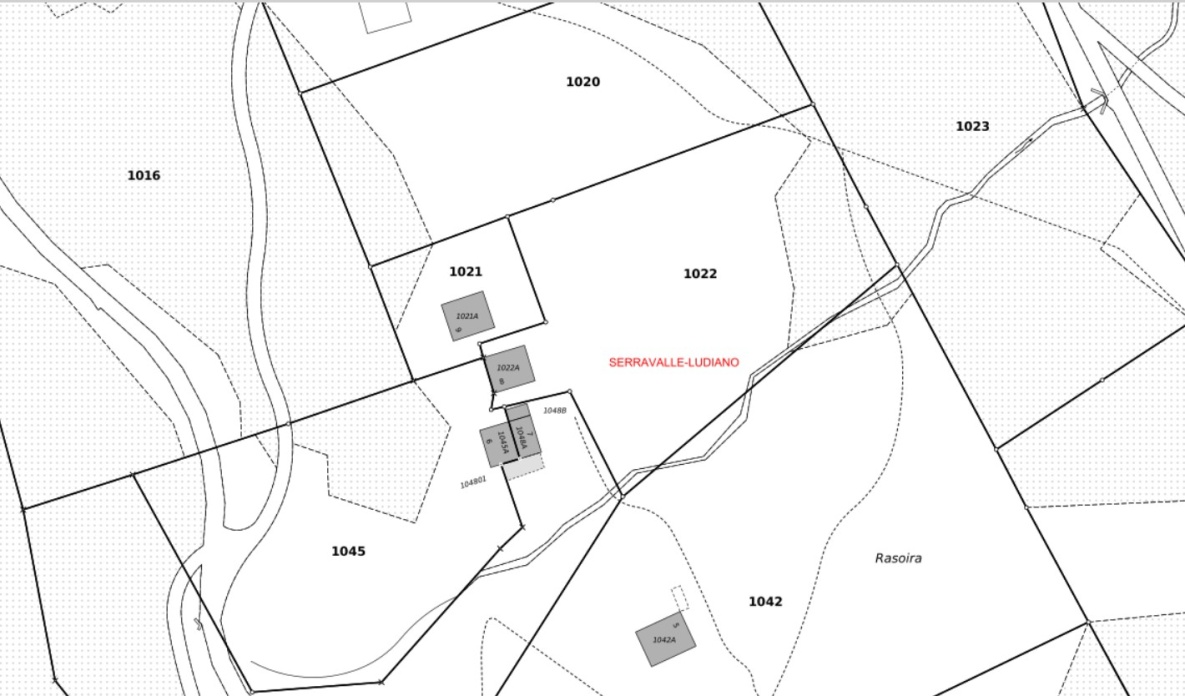 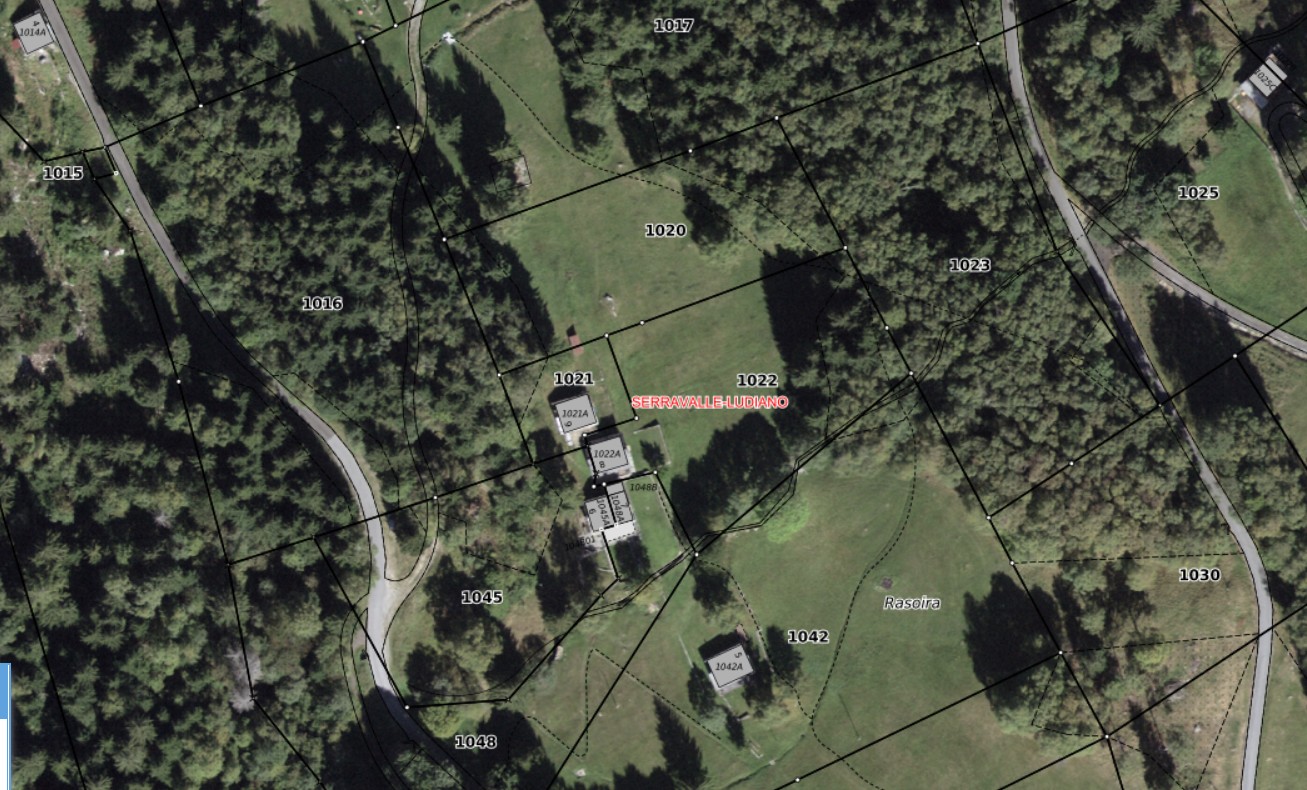 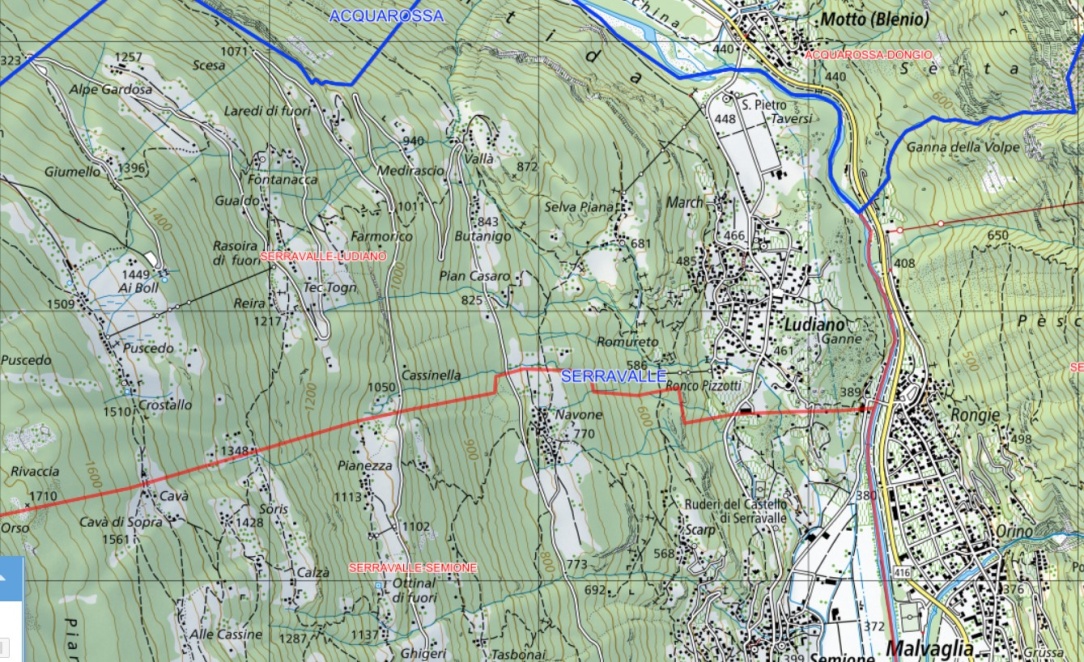       TICINO | Ludiano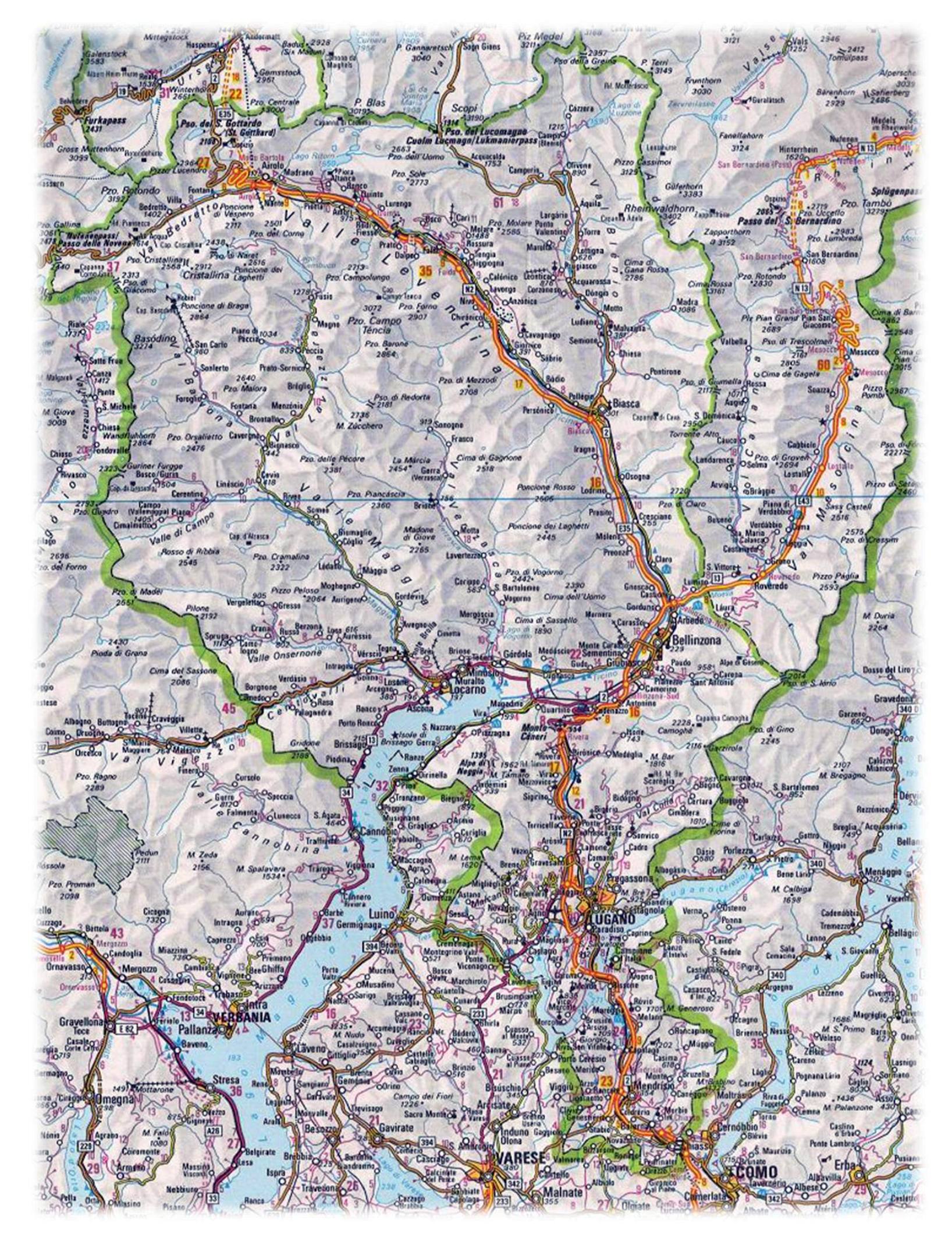 